Θέμα: «9ο Μαθητικό Φεστιβάλ Ψηφιακής Δημιουργίας - Πρόγραμμα»Για το σχολικό έτος 2018-19το 9ο Μαθητικό Φεστιβάλ Ψηφιακής Δημιουργίας https://digifest-kas.blogspot.com/θα διεξαχθεί για την Περιφέρεια Δυτικής Μακεδονίας, στην πόλη της Καστοριάς,την Παρασκευή 12 Απριλίου 2019 και ώρα 09:00 – 15:00,στο ΑΤΕΙ Δυτικής Μακεδονίας (Καστοριά)Το  Φεστιβάλ έχει την έγκριση του Υπουργείου Παιδείας, Έρευνας και Θρησκευμάτων (Φ20.2/ 127415 /Δ2/26-7-2018) και της Περιφερειακής Διεύθυνσης Εκπαίδευσης Δυτικής Μακεδονίας (αρ. πρωτ. 1509/28-02-2019). Η διοργάνωση του Φεστιβάλ θα γίνει από το Περιφερειακό Κέντρο Εκπαιδευτικού Σχεδιασμού (ΠΕ.Κ.Ε.Σ) Δυτ. Μακεδονίας (Συντονιστές Εκπαιδευτικού Έργου ΠΕ 86 Πληροφορικής, 3ης Ενότητας ΠΕ 70 Δασκάλων) και τον Υπεύθυνο Πληροφορικής και Νέων Τεχνολογιών της ΔΔΕ Καστοριάς και με συνδιοργάνωση των τμημάτων ΤΕΙ (Διεθνούς Εμπορίου, Ψηφιακών Μέσων & Επικοινωνίας, Μηχανικών Η/Υ), της Περιφερειακής Ενότητας Καστοριάς, των Συλλόγων Εκπαιδευτικών Πληροφορικής Φλώρινας (Σ.Ε.Π.Φ.) και Καστοριάς (Σ.Ε.Π.ΚΑ.) και του Κέντρου Περιβαλλοντικής Εκπαίδευσης (Κ.Π.Ε.) Καστοριάς.Στο πλαίσιο του Μαθητικού Φεστιβάλ θα υπάρξει η δυνατότητα να παρουσιαστούν έργα ψηφιακής δημιουργίας, τα οποία δημιουργήθηκαν στο πλαίσιο μαθημάτων Πληροφορικής όλων των βαθμίδων (Δημοτικό, Γυμνάσιο, Γενικό και Επαγγελματικό Λύκειο),Σημειώνεται ότι το Μαθητικό Φεστιβάλ δεν έχει διαγωνιστικό χαρακτήρα, αλλά επιβραβεύεται κάθε σχολείο (με ένα πλήρες σετ εκπαιδευτικής ρομποτικής).Στους χώρους διεξαγωγής του Φεστιβάλ θα υλοποιηθούν, για μαθητές, γονείς, εκπαιδευτικούς και επισκέπτες, ενδιαφέρουσες ομιλίες, πρωτότυπα εργαστήρια και διαδραστικές δραστηριότητες. Ενδεικτικά αναφέρονται τα ακόλουθα Σχολεία που θα παρουσιάσουν μαθητικά έργα πληροφορικής:2ο Γενικό Λύκειο Καστοριάς, 3ο Γενικό Λύκειο Καστοριάς, 1ο Δημοτικό σχολείο Μουρικίου, 3o Δημοτικό Σχολείο Γρεβενών, Γυμνάσιο Μανιάκων, 1ο Δημοτικό Σχολείο Καστοριάς, 3ο Δημοτικό Σχολείο Άργους Ορεστικού, 2ο Γυμνάσιο Καστοριάς, 1ο Γενικό Λύκειο Καστοριάς, Δημοτικό Σχολείο Κωσταραζίου, Γενικό Λύκειο Άργους Ορεστικού, Δημοτικό Σχολείο Κολοκυνθούς, 3ο Δημοτικό Σχολείο Πτολεμαΐδας, 5ο Γυμνάσιο Πτολεμαΐδας, 1ο Νηπιαγωγείο Καστοριάς, 1ο Δημοτικό σχολείο Καστοριάς, Δημοτικό σχολείο Νεστορίου, 1ο Εργαστηριακό Κέντρο Γρεβενών, ΕΠΑ.Λ Καστοριάς, ΕΠΑ.Λ Γρεβενών, 10ο Δημοτικό Σχολείο Καστοριάς, Γυμνάσιο Κρόκου Κοζάνης, 7ο Δημοτικό Σχολείο Καστοριάς, 9ο Δημοτικό Σχολείο Καστοριάς.Καλούμε όλα τα σχολεία ακόμα και αν δεν παρουσιάζουν κάποιο μαθητικό έργο να επισκεφθούν το Φεστιβάλ πραγματοποιώντας διδακτική επίσκεψη. Παρακαλούνται οι κ.κ. Διευθυντές των σχολείων να ενημερώσουν ενυπόγραφα τους εκπαιδευτικούς Πληροφορικής.Επικοινωνία: dtzimas@sch.gr, themelis@sch.gr 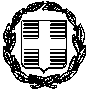 ΕΛΛΗΝΙΚΗ ΔΗΜΟΚΡΑΤΙΑΥΠΟΥΡΓΕΙΟ ΠΑΙΔΕΙΑΣ, ΕΡΕΥΝΑΣ ΚΑΙ ΘΡΗΣΚΕΥΜΑΤΩΝ-----ΠΕΡΙΦΕΡΕΙΑΚΗ ΔΙΕΥΘΥΝΣΗ ΕΚΠΑΙΔΕΥΣΗΣ ΔΥΤ. ΜΑΚΕΔΟΝΙΑΣΠΕΡΙΦΕΡΕΙΑΚΟ ΚΕΝΤΡΟ ΕΚΠΑΙΔΕΥΤΙΚΟΥ ΣΧΕΔΙΑΣΜΟΥ
(ΠΕ.ΚΕ.Σ) ΔΥΤ. ΜΑΚΕΔΟΝΙΑΣ-----	Βαθμός Ασφαλείας:
	Να διατηρηθεί μέχρι:
	Βαθμός Προτεραιότητας:	Κοζάνη, 08-04-2019		Αριθ. Πρωτ.: 241	Ταχ. Διεύθυνση	: Μακρυγιάννη 22 	Ταχ. Κώδικας	: 501 32	Πόλη	: Κοζάνη 	Πληροφορίες	: Βασιλειάδου Σ.	Τηλέφωνο	: 24610-23146 	Τηλεομοιοτυπία	: 24610-23145 	Ηλ. ταχυδρομείο	: pekesdm@sch.grΠρος: Νηπιαγωγεία, Δημοτικά, Γυμνάσια, Γενικά και Επαγγελματικά Λύκεια και Ε.Κ.  Δυτικής Μακεδονίας μέσω Δ/νσεων Π/θμιας και Δ/θμιας Εκπ/σης Δυτ. ΜακεδονίαςΚοιν:Περιφερειακή Δ/νση Π/θμιας και Δ/θμιας Εκπ/σης Δυτικής ΜακεδονίαςΔ/νσεις Π/θμιας και Δ/θμιας Εκπ/σης Δυτ. ΜακεδονίαςΠρόγραμμα     (https://digifest-kas.blogspot.com/)Πρόγραμμα     (https://digifest-kas.blogspot.com/)Πρόγραμμα     (https://digifest-kas.blogspot.com/)08:30-09:00ΠροσέλευσηΠροσέλευση09:00-09:30ΧαιρετισμοίΧαιρετισμοί09:30-13:00Παρουσιάσεις Έργων ~40 Μαθητικών Ομάδων Στις 12:00, τηλεδιάσκεψη με 16 πόλεις-μαθητικά φεστιβάλΣτις 13:00, βράβευση με ένα πλήρες σετ εκπαιδευτικής ρομποτικής ανά σχολείοΕργαστήρια για μαθητές:Εργαστήριο Παραγωγής 3DΕργαστήριο Τηλεπικοινωνιών, Δικτύων και Κατανεμημένων Συστημάτων.Studio WEB TVΕκπαιδευτική ΡομποτικήΤΠΕ & ΒιοποικιλότηταΕργαστήρι για υπεύθυνους σχολικών βιβλιοθηκώνΛογισμικό Υποστήριξης Σχολικών Βιβλιοθηκών (12:00-12:30)13:00-15:00Εισηγήσεις για Γονείς και Εκπαιδευτικούς:Η συμβολή των Νέων Τεχνολογιών στην αποφυγή συγκρούσεων γονέα -παιδιού κατά τη μελέτη στο σπίτι (ΚΕΣΥ Καστοριάς)ΤΠΕ & Αειφορία (ΚΠΕ Καστοριάς)Διαδικτυακός Εκφοβισμός - Cyberbulling (ΔΙΕΞΟΔΟΣ)Μαθησιακά οφέλη της ψηφιακής αφήγησης και οι επιδράσεις των Νέων Τεχνολογιών στη ψυχολογία των παιδιών (Επιστημονική ομάδα)Εισηγήσεις για Γονείς και Εκπαιδευτικούς:Η συμβολή των Νέων Τεχνολογιών στην αποφυγή συγκρούσεων γονέα -παιδιού κατά τη μελέτη στο σπίτι (ΚΕΣΥ Καστοριάς)ΤΠΕ & Αειφορία (ΚΠΕ Καστοριάς)Διαδικτυακός Εκφοβισμός - Cyberbulling (ΔΙΕΞΟΔΟΣ)Μαθησιακά οφέλη της ψηφιακής αφήγησης και οι επιδράσεις των Νέων Τεχνολογιών στη ψυχολογία των παιδιών (Επιστημονική ομάδα)Ο Συντονιστής  Εκπαιδευτικού Έργου ΠΕ86 Τζήμας Δημήτριος